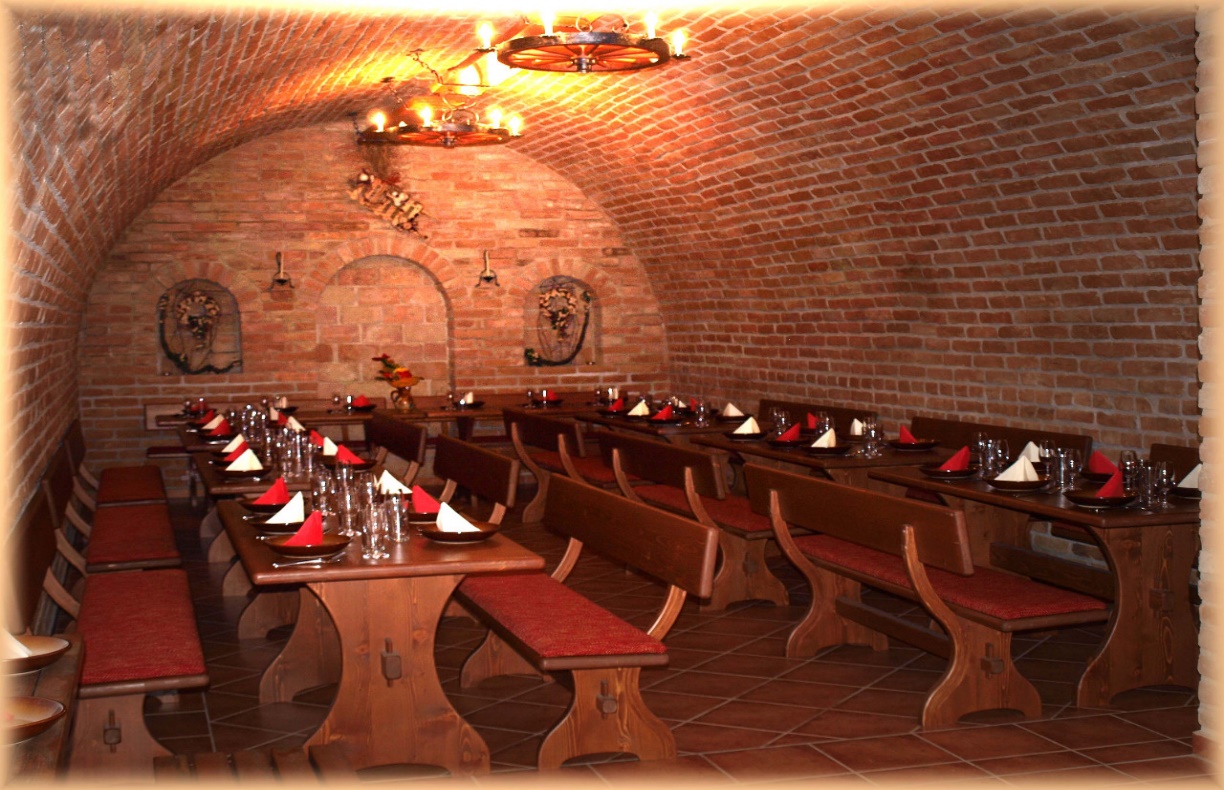 Cena: 750,- Kč/os. Včetně autobusové dopravy a večera s živou hudbou.
Termín: 25. září 2020V ceně programu:
lahodné přivítánídle zájmu a počasí prohlídka obecní vinařské stezky s odborným výkladem a degustací vzorků přímo ve vinicíchřízená degustace 10 sudových vínřízená degustace 10 víceletých a archivních vínřízena degustace speciálních vín (fortifikovaná vína)prohlídka technologie výroby a sklepního hospodářství s odborným výkladem neomezená konzumace sudových vín dle vašeho výběru a nabídky, volná zábavaněco na zakousnutí (obložené mísy - uzeniny, sýr, zabijačkové mísy, teplá večeře (buď pečené vepřové maso, guláš, flamendr nebo řízky), škvarková a sýrová pomazánka, šopský salát, pečivo, okurky, papričky, hořčice, křeník)nealko nápoje káva, čaj, slané pečivomoravský stůl – jídlo je podáváno formou bufetu
Po dobu programů vám bude k dispozici bar (nealko nápoje, káva, čaj, slané pečivo) a jiné dobroty - např. fortifikovaná vína, ovocné likéry, dle nabídky, kdy nealko nápoje, káva, čaj a slané pečivo jsou v ceně.Upozorňujeme, že pivo není v nabídce, ale je možné přivézt si vlastní zásoby.

Více zde: https://www.posezeni-ve-sklipku.cz/posezeni-ve-sklepe/Zájemci se mohou hlásit na OÚ Vysoké Popovice.